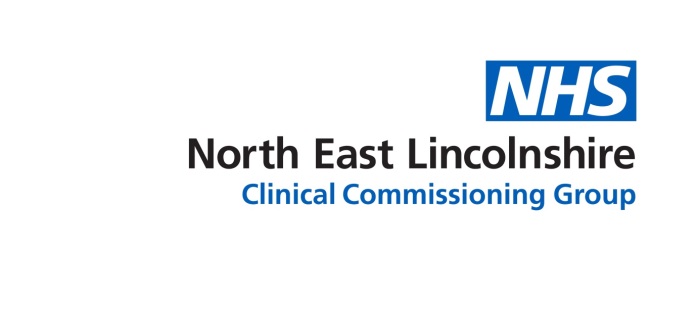 Primary Care Commissioning CommitteeTO BE HELD ON TUESDAY 30th July 2019 – 2pm to 4pmAT CENTRE4, IN TRAINING ROOM 1AGENDAPART AITEMPAPERLEAD1.Apologies: Dr Ekta Elston (Dr Sinha attending) VerbalMW2.Declarations of Interest  “A conflict of interest is circumstances that risk someone’s ability to apply judgment or act in one role being impaired or influenced by another interest they have.  There is potential for conflicts of interest in both the public (like the NHS and Council) and private sectors (businesses).  While it may not be reasonable or efficient to remove the risk of conflicts of interest entirely, we have to recognize the risks and put measures in place to identify and manage conflicts if they arise.Members to declare any individual or Practice interests that are likely to lead to a conflict or potential conflict that could impact (or have the potential to impact) on any items on the agenda. This should be repeated again at individual item(s) where it is considered a conflict is likely to or could potentially arise.  Avoiding Conflicts of Interest • NELCCGVerbal MW3.Minutes of the Previous Meeting / Virtual Decision Log Ratification – 28th May 2019Attached MW4.Matters Arising & Action LogAttached    MWGOVERNANCEGOVERNANCEGOVERNANCEGOVERNANCE5.Delegated Commissioning Audit UpdateAttachedRBSTRATEGYSTRATEGYSTRATEGYSTRATEGY6.7.8.Primary Care Strategy update (standing item)Primary Care Network updateHumber Coast and Vale Primary Care StrategyPMS Re-investment PlansAttachedAttachedAttachedJWGDJWQUALITYQUALITYQUALITYQUALITY9.10.Primary Care Quality update (standing item)2018/19 Quality Scheme AssessmentVerbalAttachedJWSH/RBOPERATIONALOPERATIONALOPERATIONALOPERATIONAL11.12.13.14.15.16.Primary Care Commissioning Finance Report 2018/19 GPFV Non-recurrent funding – end of year assessmentExtended Access UpdatePrimary Care Network Supplementary SchemesKeelby Premises ProposalPrimary Care Collaborative (at scale) services: Transition to Primary Care NetworksAttachedAttachedAttachedVerbalAttachedAttachedJHSH/RBJWJWJWSDINFORMATIONINFORMATIONINFORMATIONINFORMATION17.18.19.
Action Summary Sheet – GP Provider Development (standing item)Any Other Business  Date and time of next meeting:24th September 2019, 11am – 1.30pm Training Room 1 Centre4 Verbal  JW